ชื่อโครงการ  			โครงการเด็กดีมีเงินออมระดับก่อนประถมศึกษายุทธศาสตร์ สพฐ.                	ข้อที่ 1 การพัฒนาคุณภาพผู้เรียนในระดับการศึกษาขั้นพื้นฐานกลยุทธ์ สพฐ.                	ข้อที่ 1 เสริมสร้างความเข้มแข็งให้กับการพัฒนาผู้เรียนอย่างมีคุณภาพแผนงาน                     	บริหารงานทั่วไปชื่อผู้รับผิดชอบโครงการ      	1. นางสาวสุนันทา  ศรีอนันต์                                                           	2. นางสุขสิริ   เทียนมนต์                                                                	3. นางสาวรมิดา  เลิศวัลลภาชัย                                                                                    	4. นางวีรวัลย์  ไผ่สมบูรณ์                                                                                           	5. นางสาวสุภาพร  โตเพชร                                                                                         	6. นางเยาวลักษณ์  จอมทอง                                                         			 	7. นางสาวกฤตพร  ศรีทอง                                                                  			 	8. นางสาวช่อฟ้า  ทองอนันต์                                                         			 	9. นางสาวนิตยา  บัวขาว                                                             			 	10.นางสาวพรพรรณ  กรังพาณิช                                                     			 	11.นางสาวสิริวิมล  ใหม่บุญญา                                                    			 	12. นางสาววนิดา  ทรัพย์เลิศ                                                        			 	13. นางสาวรัตติกาล  โหนา                                                          			 	14. นางสาวฑิฆัมพร  น่วมเงิน                             			 	15. นางสาวภัทรนันท์  เขียวขำ                                                                                                                                                                                                             ลักษณะโครงการ	        	  ต่อเนื่อง   ใหม่ระยะเวลาดำเนินการ        	วันเริ่มต้น 1 เมษายน 2562 - วันสิ้นสุด 31 มีนาคม  2563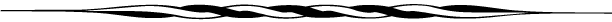 1. หลักการและเหตุผลจากสภาพปัญหาเศรษฐกิจในปัจจุบันทำให้ผู้ปกครองและนักเรียน เกิดปัญหาด้านการเงิน           การแก้ปัญหาที่ดีที่สุด คือ การออมเงิน โดยสร้างความตระหนักให้กับนักเรียนถึงค่าของเงิน และน้อมนำหลักปรัชญาเศรษฐกิจพอเพียง 3 ห่วง 2 เงื่อนไข ของพระบาทสมเด็จพระเจ้าอยู่หัวมาใช้ในชีวิตประจำวัน คือ  ความพอประมาณในการใช้จ่ายของตนเอง ความมีเหตุผลในการเลือกซื้อสิ่งของที่จำเป็นเหมาะสมกับฐานะของตนเอง มีภูมิคุ้มกันสามารถเก็บออมเงินเพื่อนำไปใช้ในยามที่คับขัน เพื่อให้นักเรียนดำรงชีวิตได้อย่างมีความสุข ไม่เดือดร้อน  การออมจึงนับว่าเป็นสิ่งสำคัญอย่างหนึ่งที่จะช่วยปลูกฝังนิสัยการออมให้นักเรียนรู้จักวางแผน  การใช้จ่ายในชีวิตประจำวัน และอนาคตของตนเอง  เพื่อให้ใช้เงินอย่างคุ้มค่า และเกิดประโยชน์สูงสุด โรงเรียนบ้านจอมบึง(วาปีพร้อมประชาศึกษา)  ตระหนักถึงความสำคัญจึงได้จัดทำโครงการเด็กดีมีเงินออมนี้ขึ้น2.  ความหมายและขอบข่ายของโครงการ	เด็กดีมีเงินออม หมายถึง การจัดกิจกรรมที่ส่งเสริมให้นักเรียนรู้จักบริหารจัดการการใช้เงิน มีทักษะและเป้าหมายที่ชัดเจนในการออม เห็นคุณค่าของการออม รู้จักคุณค่าของเงินและสิ่งของ มีวิธีคิดที่จะพิจารณาในการใช้เงิน สามารถนำกระบวนการต่างๆดังกล่าวข้างต้นไปประยุกต์ใช้ในชีวิตประจำวันอย่างเหมาะสมกับวัย รู้จักการใช้เงินให้เป็นประโยชน์มากที่สุด อันจะส่งผลให้การดำเนินชีวิตในอนาคตเป็นคนที่มีคุณภาพ3.  วัตถุประสงค์  1. เพื่อให้นักเรียนมีความรู้ ความสามารถ และทักษะพื้นฐานด้านการออมเงิน                    2. เพื่อให้นักเรียนรู้จักคุณค่าของเงิน3.เพื่อฝึกให้นักเรียนมีนิสัยรักการประหยัดและอดออม4. เป้าหมาย 4.1 เป้าหมาย/ผลผลิต1.ร้อยละ 100 นักเรียนระดับชั้นอนุบาลโรงเรียนบ้านจอมบึง(วาปีพร้อมประชาศึกษา)เข้าร่วมโครงการเด็กดีมีเงินออม2. ร้อยละ 100 ของนักเรียน โรงเรียนบ้านจอมบึง(วาปีพร้อมประชาศึกษา)ในปีการศึกษา 2562  มีเงินออมไว้ใช้ในอนาคต4.2   ด้านคุณภาพ 1.นักเรียนมีวินัยในการออมเงิน2.นักเรียนได้เรียนรู้ถึงวิธีการออมเงินและปลูกฝังให้นักเรียนรู้จักคุณค่าของเงินและการประหยัด                อดออมเพื่อนำไปใช้ในชีวิตประจำวัน5.แผนปฏิบัติงานและขั้นตอนการดำเนินการ6.ทรัพยากรโครงการ7.  การประเมินผล8. ผลที่คาดว่าจะได้รับ8.1 นักเรียนมีความรู้ ความสามารถ และทักษะพื้นฐานด้านการออมเงิน8.2 นักเรียนเห็นถึงคุณค่าของเงินและมีนิสัยรักการประหยัดและอดออมเพื่อนำไปใช้ในชีวิตประจำวันได้อย่างเหมาะสมกับวัย         ผู้เสนอโครงการ		     ผู้ให้ความเห็นชอบโครงการ   	          ผู้อนุมัติโครงการลงชื่อ...........................................        ลงชื่อ...........................................       ลงชื่อ .....................................    (นางสาวสุนันทา ศรีอนันต์)          (นายวิโรจน์  ธรรมวิมุตติ)                 (นายสุรีย์  อมาตยพงศ์)       	ครู คศ.1		 ประธานกรรมการสถานศึกษาขั้นพื้นฐาน         ผู้บริหารสถานศึกษาที่กิจกรรมและขั้นตอนการดำเนินการระยะเวลาดำเนินการรายละเอียดค่าใช้จ่ายรายละเอียดค่าใช้จ่ายรายละเอียดค่าใช้จ่ายรายละเอียดค่าใช้จ่ายผู้รับผิดชอบที่กิจกรรมและขั้นตอนการดำเนินการระยะเวลาดำเนินการค่าตอบแทนค่าใช้สอยค่าวัสดุรวมผู้รับผิดชอบ1ประชุมครูและแต่งตั้งคณะทำงานจัดทำโครงการเมษายน 62----ผู้บริหารและคณะครูปฐมวัย2จัดทำโครงการและขออนุมัติโครงการเมษายน 62----น.ส.สุนันทา ศรีอนันต์   และคณะครูปฐมวัย3แจ้งคณะครูเกี่ยวกับรายละเอียดโครงการเมษายน 62----น.ส.สุนันทา ศรีอนันต์   และคณะครูปฐมวัย4ดำเนินการตามโครงการ โดยประชาสัมพันธ์โครงการ และจัดกิจกรรมประกวดมารยาทไทยทุกเดือน โดยให้ตัวแทนของแต่ละห้องประกวดในระดับชั้น ตลอดปีการศึกษา 2562--1,5001,500น.ส.สุนันทา ศรีอนันต์   และคณะครูปฐมวัย5ประเมินการดำเนินงานมีนาคม 63--1,5001,500น.ส.สุนันทา ศรีอนันต์  และคณะครูปฐมวัย6สรุปผลการดำเนินงานมีนาคม 63----น.ส.สุนันทา ศรีอนันต์  และคณะครูปฐมวัย7รายงานผลการดำเนินงานมีนาคม 63----น.ส.สุนันทา ศรีอนันต์  และคณะครูปฐมวัยรวมงบประมาณรวมงบประมาณรวมงบประมาณ--3,0003,000-ทรัพยากรโครงการงบประมาณจำนวนคน   จำแนกตามลักษณะงานครู  15  คน     นักเรียน    454   คนวัสดุ/อุปกรณ์ กระดาษ A4                        1,500   บาท                                 อุปกรณ์ในการจัดกิจกรรม        1,500   บาทแหล่งงบประมาณ                จำนวนเงินเงินอุดหนุนรายหัว                1,500   บาท                  เงินอุดหนุนรายหัว                1,500  บาท     รวมงบประมาณทั้งสิ้น    3,000  บาทที่ตัวชี้วัดความสำเร็จวิธีการวัดผลและประเมินผลเครื่องมือที่ใช้วัดและประเมินผล1.2.3.นักเรียนมีวินัยในการออมเงินและเห็นถึงคุณค่าของเงินและการประหยัดอดออมมากขึ้นนักเรียนเกิดความภาคภูมิใจในตนเอง  ผลสำเร็จร้อยละ  100   ของโครงการ1. สังเกต2. สัมภาษณ์3. ประเมินความพึงพอใจ 1. แบบบันทึกการสังเกต2. แบบบันทึกการสัมภาษณ์3. แบบประเมินความพึงพอใจ